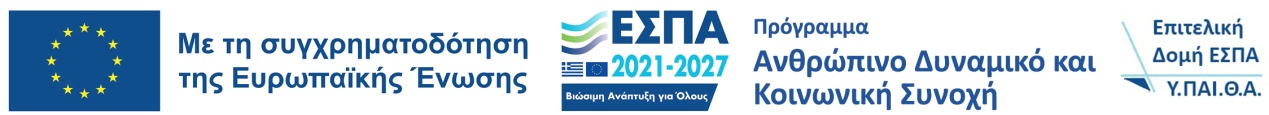          ΔΗΛΩΣΗ ΒΕΛΤΙΩΣΗΣ ΘΕΣΗΣΕΠΩΝΥΜΟ:………………………….............ΟΝΟΜΑ:…………………………………………ΠΑΤΡΩΝΥΜΟ:………………………………...Α.Φ.Μ.……………………………………………ΚΛΑΔΟΣ:………………………………………...  ΘΕΣΗ ΥΠΗΡΕΤΗΣΗΣ:……………………….……………………………………………………….ΤΗΛ. ΕΠΙΚΟΙΝΩΝΙΑΣ:……………………..E.MAIL: ………………………………………….Άγαμος….    Έγγαμος…..    Διαζευγμ……Παιδιά:…….Εντοπιότητα σε δήμο του νομού: ΝΑΙ/ΟΧΙ(Δήμος:…………………………………….)Συνυπηρέτηση με σύζυγο:           ΝΑΙ/ΟΧΙ(Δήμος:…………………………………….)Ειδική Κατηγορία:                    ΝΑΙ/ΟΧΙΓια τοποθέτηση σε Σχολική ΜονάδαΒρίσκομαι σε άδεια: ΝΑΙ/ΟΧΙ1.Ανατροφής .…………. 2. Κύησης ………….. 3. Εκπαιδευτική…………4. Διδασκαλείο……...  5. Άλλη…. ……….ΠΡΟΣΤΟ Π.Υ.Σ.Π.Ε. ΛΑΣΙΘΙΟΥ      Δηλώνω ότι επιθυμώ να μετακινηθώ σε ένα από τα παρακάτω, κατά σειρά προτίμησης, σχολεία της Περιφέρειας Π.Υ.Σ.Π.Ε. ΛασιθίουΠλήθος προτιμήσεων (ολογράφως):……………………………………..……………………………, …..  /  ….  /20…Ο / Η Αιτ…………ΠΡΟΣΟΧΗ: Η ΔΗΛΩΣΗ αυτή επέχει θέση Υπεύθυνης Δήλωσης και όλα τα δηλούμενα στοιχεία πρέπει να είναι ακριβή. Σε περίπτωση ένστασης, η τοποθέτησή σας ακυρώνεται και τίθεστε στη διάθεση του ΠΥΣΠΕ.